ΔΕΛΤΙΟ ΕΝΗΜΕΡΩΣΗΣΔειγματοληπτικοί έλεγχοι ταχείας ανίχνευσης αντιγόνου της covid-19 στον γενικό πληθυσμό του Δήμου Σουφλίου από 8/2/2021 έως 12/2/2021Στο πλαίσιο αντιμετώπισης της πανδημίας Covid-19 και για την ορθότερη εκτίμηση της επιδημιολογικής κατάστασης στο Νομό Έβρου, η Περιφερειακή Ενότητα Έβρου-Διεύθυνση Δημόσιας Υγείας και Κοινωνικής Μέριμνας σε συνεργασία με τον ΕΟΔΥ, τον Δήμο Σουφλίου και τον Ελληνικό Ερυθρό Σταυρό-Περιφερειακό Τμήμα Διδυμοτείχου, διοργανώνει δωρεάν μαζικές δειγματοληψίες (rapid tests) για τον κορωνοϊό στον Προβατώνα, Γιαννούλη, Ρούσσα και  Σουφλί . Οι δειγματοληψίες θα πραγματοποιηθούν από τις Κινητές Ομάδες Υγείας (ΚΟΜΥ) του ΕΟΔΥ όπως παρακάτω:Δευτέρα 8 Φεβρουαρίου 2021, ώρες 9:00 έως 13:00, στην Τοπική Κοινότητα Προβατώνα, στο χώρο του Δημοτικού Σχολείου  .Τετάρτη 10 Φεβρουαρίου 2021, ώρες 10:00 έως 13:00, στον οικισμό Γιαννούλη, στο Σπίτι του Πολιτισμού. Πέμπτη 11 Φεβρουαρίου 2021, ώρες 10:00 έως 13:00, στον οικισμό Ρούσσα, στο χώρο του Δημοτικού Σχολείου  Παρασκευή 12 Φεβρουαρίου 2021, ώρες 9:00 έως 13:00, στην είσοδο της Λαϊκής Αγοράς στο Σουφλί, παραπλεύρως του Α.Τ. Σουφλίου Για τη μετακίνησή τους με σκοπό τη συμμετοχή στην δειγματοληψία για έλεγχο με rapid tests οι πολίτες θα αποστέλλουν sms με αριθμό 1 στο 13033. Στη συνέχεια θα προσέρχονται στο προαναφερόμενο σημείο, φορώντας μάσκα, έχοντας μαζί τους τον προσωπικό αριθμό υγείας ΑΜΚΑ και δηλώνοντας το κινητό τους τηλέφωνο.Έπειτα οι πολίτες θα υποβάλλονται στην εξ αποστάσεως θερμομέτρηση και λήψη του δείγματος για τον κορωνοϊό. Τα αρνητικά αποτελέσματα του τεστ covid-19 θα γνωστοποιηθούν στους συμμετέχοντες πολίτες μέσω SMS, ενώ όσοι είναι θετικοί στο ιό θα ενημερωθούν μέσω τηλεφώνου.Η παρούσα δράση απευθύνεται σε γενικό πληθυσμό του Δήμου Σουφλίου και έχει στόχο την έγκαιρη ανίχνευση περιστατικών, με γνώμονα πάντα την προστασία της υγείας των πολιτών, καθώς δεν χρειάζεται να μετακινηθούν σε νοσοκομείο, διαγνωστικά κέντρα κλπ., ενώ παράλληλα παρέχει σημαντική αποφόρτιση του συστήματος Υγείας.    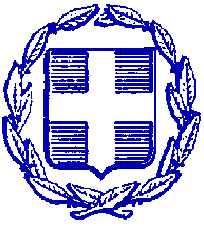 ΕΛΛΗΝΙΚΗ ΔΗΜΟΚΡΑΤΙΑΠΕΡΙΦΕΡΕΙΑ ΑΝΑΤΟΛΙΚΗΣ ΜΑΚΕΔΟΝΙΑΣ ΚΑΙ ΘΡΑΚΗΣΠΕΡΙΦΕΡΕΙΑΚΗ ΕΝΟΤΗΤΑ ΕΒΡΟΥΓΡΑΦΕΙΟ ΑΝΤΙΠΕΡΙΦΕΡΕΙΑΡΧΗΤαχ. Δ/νση: Καραολή & Δημητρίου 40Τ.Κ. 681 32, ΑλεξανδρούποληΤηλ.: 25513-50452E-mail: info@nomevrou.grinfo.evrou@pamth.gov.grΑλεξανδρούπολη, 5-2-2021